Возрастные особенности музыкального развития ребёнка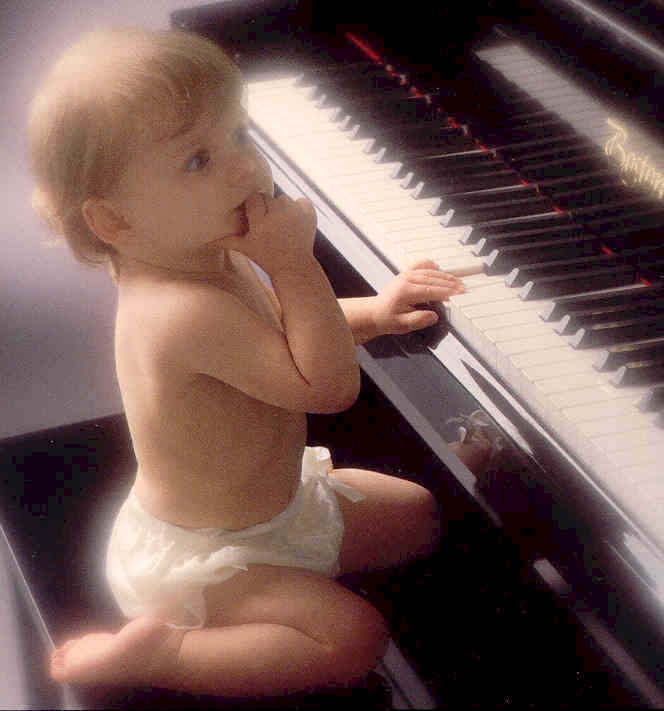                    Консультация для родителей                                                                                Подготовила и провела музыкальный руководительБогатова Татьяна ВладимироваВозрастные особенности музыкального развития  ребёнка.Влияние музыки в развитии творческой деятельности детей очень велико.  Музыка, как и любое другое искусство, способна воздействовать на всестороннее развитие  ребёнка, побуждать к нравственно – эстетическим  переживаниям, вести к преобразованию окружающего, к активному мышлению.Дошкольное детство – пора наиболее оптимального приобщения ребёнка к миру прекрасного. Способности ребёнка развиваются в процессе активной музыкальной деятельности. Правильно организовать и направить её с самого раннего детства, учитывая изменения возрастных  ступеней – задача педагога.  В противном случае иногда  наблюдается отставание в развитии. Наиболее существенными особенностями музыкального развития являются: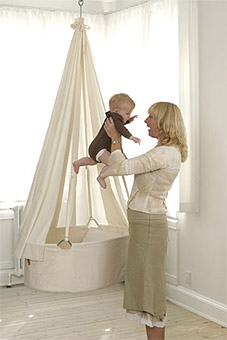 Слуховое ощущение; Музыкальный слух;Качество и уровень эмоциональной отзывчивости на музыку различного характера;Простейшие навыки, действия в певческом и музыкально – ритмическом исполнительстве;Отметим общие  тенденции возрастного развития…Первый год жизни.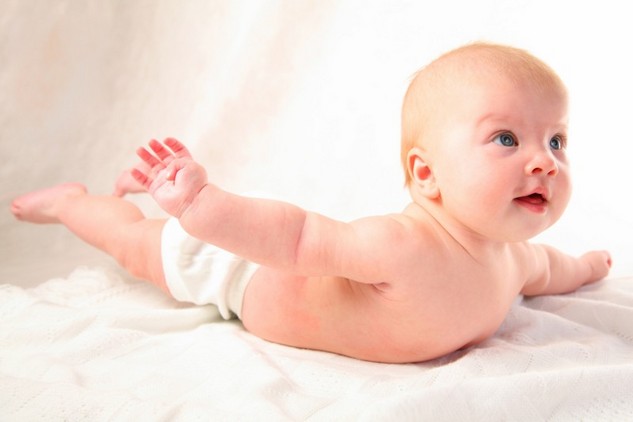 Психологи отмечают, что у детей рано появляется слуховая чувствительность. По данным А. А. Люблинской,  у малыша на 10 – 12 день  возникают реакции на звуки.  На втором месяце ребёнок  прекращает двигаться и затихает, прислушиваясь к голосу, к звучанию скрипки.               В 4 – 5 месяцев отмечается  у детей склонность к некоторой дифференциации музыкальных звуков: ребёнок начинает реагировать  на источник, откуда раздаются раздаются  звуки, прислушиваться к интонации певческого голоса.                                                                                 С первых месяцев, нормально развивающийся ребёнок, отвечает на характер музыки, так называемым комплексом оживления, радуется или успокаивается.                                                                                                         К  концу первого года жизни малыш, слушая пение взрослого, подстраивается к его интонации гулением,  лепетом.                       Проявления  эмоциональной  отзывчивости на музыку, развитие слуховых ощущений позволяют  осуществлять музыкальное воспитание с самого раннего возраста.
Второй год жизни.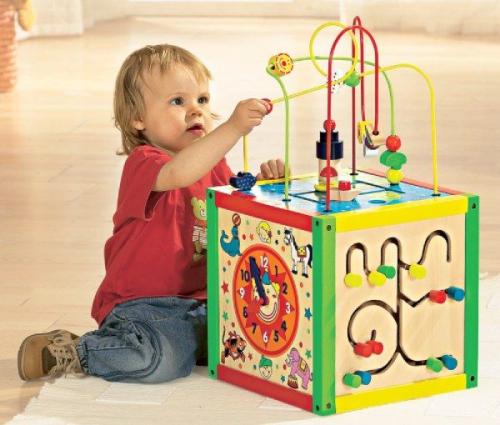 При восприятии музыки, дети второго года жизни проявляют ярко контрастные эмоции: весёлое оживление или спокойное настроение.                   Слуховые ощущения более дифференцированы: ребёнок различает низкий и высокий звуки, громкое и тихое звучание и даже тембровую окраску.              Рождаются первые, сознательно воспроизводимые певческие интонации; подпевая взрослому, ребёнок повторяет за ним окончания музыкальных  фраз песни.                                                                                                      Малыш в этом возрасте  овладевает простейшими движениями:        хлопает в ладоши, притопывает ножкой, кружится под звуки музыки.Третий и четвёртый год жизни.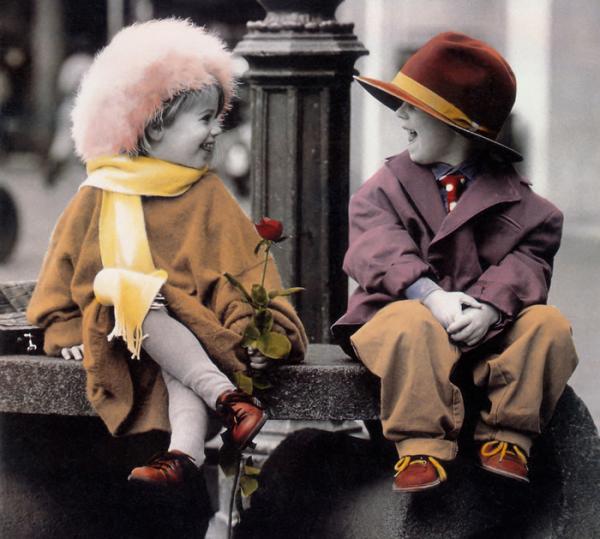 У детей этого возраста повышается чувствительность, возможность более точного различения свойств  предметов и явлений, в том числе  и музыкальных . Отмечаются также индивидуальные различия в слуховой чувствительности. Например, некоторые малыши могут точно воспроизвести несложную мелодию. Этот период развития характеризуется стремлением к самостоятельности.                    Происходит переход от ситуативной  речи к связной, от наглядно – действенного мышления к наглядно – образному, заметно укрепляется мышечно – двигательный аппарат.                                                                      У  ребёнка появляется желание заниматься музыкой,  активно действовать.  К  4 годам дети могут самостоятельно, при незначительной помощи взрослого, спеть маленькую песенку, они владеют многими движениями, которые позволяют в известной степени, самостоятельно плясать и играть.Пятый год жизни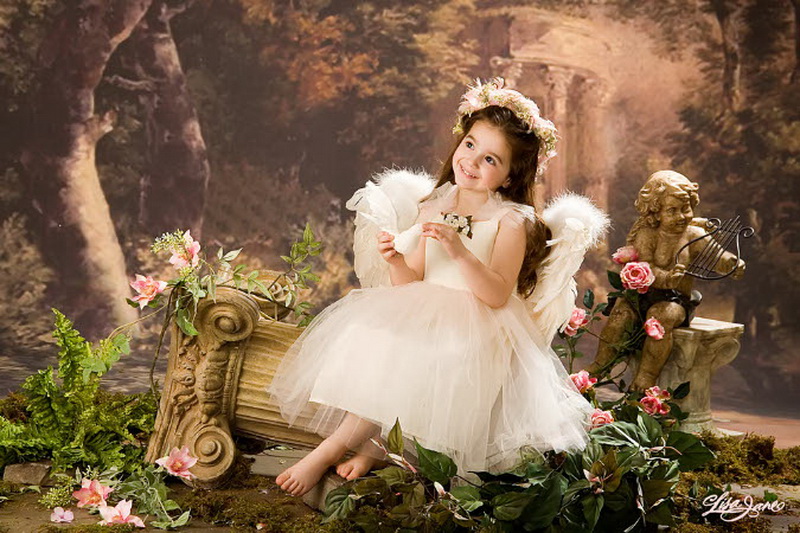 Этот год жизни ребёнка характеризуется активной любознательностью. Настаёт  период  вопросов: «Почему?», «Отчего?».                               Ребёнок начинает осмысливать связь между явлениями и событиями, может сделать простейшие обобщения.                                                        Дети в этом возрасте   наблюдательны, способны определить: музыка весёлая, радостная, спокойная;  звуки высокие, низкие, громкие, тихие; в пьесе части (одна быстрая, а другая медленная), на каком инструменте играют мелодию (рояль, скрипка, баян).                                                     Ребёнку понятны требования: как надо спеть песню, как двигаться в спокойном хороводе и как в подвижной пляске.                                             Голос в этом возрасте приобретает звонкость и подвижность.      Певческие интонации становятся более устойчивыми, но требуют постоянной поддержки взрослого.                                                  Налаживается  вокально – слуховая координация.                                         Идёт освоение основных видов движения – ходьбы, бега, прыжков –  это даёт возможность детям шире использовать их в играх и танцах.           Одни стремятся по – своему исполнить роль, другие проявляют интерес только к одному виду деятельности, в зависимости от индивидуальных склонностей и способностей каждого.Шестой и седьмой год жизни 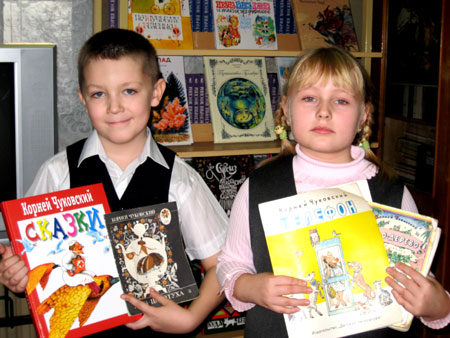 Этот период подготовки ребят к школе. На основе полученных  знаний и впечатлений о музыке, дети могут не только ответить на вопрос, но и самостоятельно охарактеризовать музыкальное произведение, разобраться в его выразительных средствах, почувствовать разнообразные оттенки настроения, переданные музыкой. Дети способны в этом возрасте  к целостному восприятию музыкального образа, что очень важно и для воспитания эстетического отношения к окружающему.                        Ребёнок может  выразить наиболее яркие средства музыкального языка, и,  учитывая их, действовать, в соответствии с определённым образом , при слушании музыки, исполнении песен и танцевальных движений.                                    Это способствует музыкально – слуховому развитию, усвоению необходимых навыков для подготовки к пению по нотам. У  детей 6 -7 лет  ещё более укрепляется голосовой аппарат, расширяется и выравнивается диапазон, появляется напевность, звонкость.Песни, пляски, игры исполняются самостоятельно, выразительно и творчески. Индивидуальные музыкальные интересы и способности проявляются  ярче.                                                                                                        Музыкальное развитие – это результат формирования ребёнка в процессе активной музыкальной деятельности.                                                  Определённое значение имеют индивидуальные особенности каждого ребёнка.                          Развитие происходит:В области эмоций от импульсивных откликов на простейшие музыкальные явления к более выраженным и разнообразным эмоциональным реакциям;В области ощущения, восприятия и слуха от  отдельных различений музыкальных звуков к целостному, осознанному и активному восприятию музыки, к дифференцированию высоты звука, ритма, тембра, динамики;В области проявления отношений от неустойчивого увлечения к более устойчивым интересам, потребностям, к первым проявлениям музыкального вкуса;В области исполнительской деятельности от действий по показу, подражанию к самостоятельным  выразительным и творческим проявлениям в пении и музыкально – ритмическом движении. Музыкальное воспитание – это целенаправленное формирование личности ребёнка путём воздействия музыкального искусства  - формирование интересов, потребностей, способностей, эстетического отношения  к музыке. Определённое значение имеют индивидуальные особенности каждого ребёнка.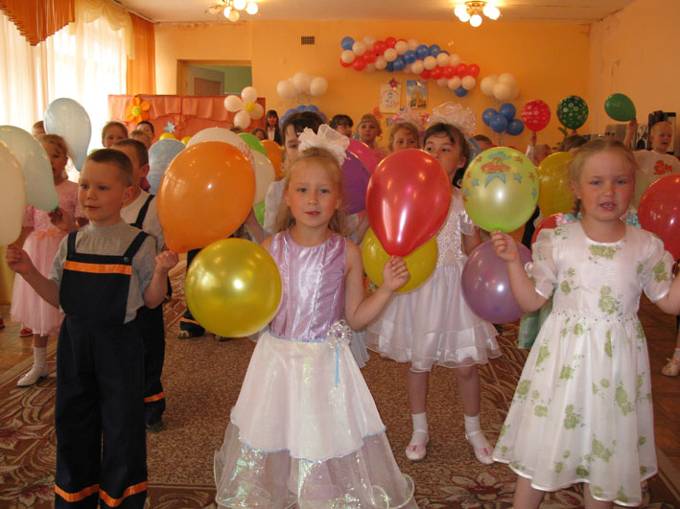 Музыкальное воспитание и развитие требуют правильной организации  и целенаправленного обучения, поэтому мы ставим  перед собой задачи музыкального воспитания в детском саду, которые подчинены общей цели всестороннего и гармонического воспитания личности ребёнка и строятся    с  учётом  своеобразия музыкального искусства и возрастных особенностей дошкольников.       Задачи музыкального воспитания: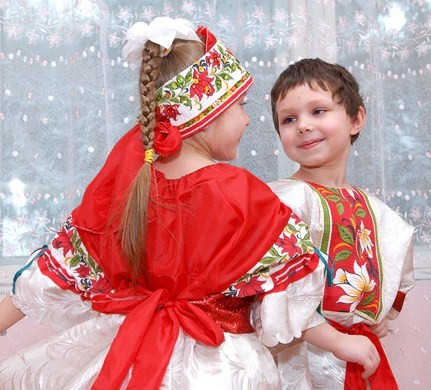 Воспитывать интерес к музыке. Эта задача решается путём развития музыкальной восприимчивости, музыкального слуха, которые помогают острее почувствовать и осмыслить содержание услышанных произведений;Обогащать музыкальные впечатления детей, знакомя их с разнообразными музыкальными произведениями;Знакомить детей с элементарными музыкальными понятиями, обучать простейшим практическим навыкам во всех видах музыкальной деятельности, искренности и выразительности исполнения музыкальных произведений;Развивать эмоциональную отзывчивость, сенсорные способности и ладо – высотный слух, чувство ритма, формировать певческий голос и  выразительность движений;Содействовать возникновению и первоначальному проявлению музыкального вкуса на основе  полученных впечатлений и представлений о музыке, сначала формируя избирательное, а затем оценочное отношение к музыкальным произведениям;Развивать творческую активность во всех доступных детям видах музыкальной  деятельности:  передаче характерных образов в играх и  хороводах, использовании  выученных танцевальных движений в новых  самостоятельно найденных сочетаниях, импровизации маленьких песен и  попевок.  Формировать самостоятельность, инициативу и стремление применять выученный репертуар в повседневной жизни, музицировать, петь и танцевать.Очень важно в процессе музыкального воспитания учитывать особенности и интересы каждого ребёнка.                               Необходимо помнить об индивидуально – дифференцированном подходе, который помогает осуществлять контроль за индивидуальным развитием детей, отмечать те сдвиги,            которые произошли в их развитии и воспитании.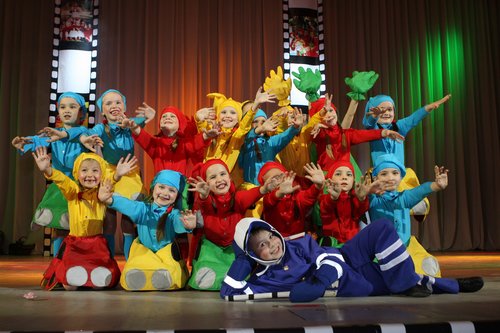 